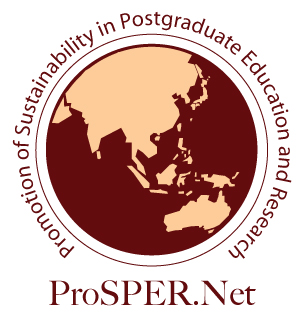 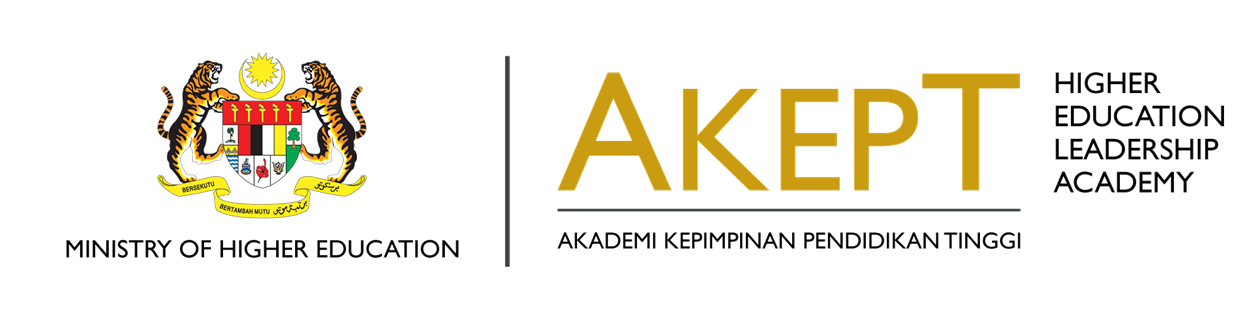 ProSPER.Net Leadership Programme2016 AKEPT-ProSPER.Net Leadership Programme‘Nurturing Local Leadership towards Sustainable Development’	7 to 14 August, 2016Labuan Island & Beaufort, Sabah, MalaysiaApplication Applications: Applications are open for post-doctoral fellows from ProSPER.Net member universities, former YRS participants, YSA finalists and winners, and young professionals from public and private sectors, to participate in a multi-stakeholder, interdisciplinary and intensive Leadership Programme. For those applying for AKEPT-ProSPER.Net Sustainability Leaders Fellowship: Please indicate the need of fellowship in your application form. The fellowship covers all costs of the Leadership Programme tuition; return economy class travel; visa application fee (if applicable); ground transportation to/from airport in your country and in Malaysia; accommodations; and programmatic meals; except for travel insurance, which shall be the participant’s responsibility.Resource Persons: The programme will be delivered by leadership experts primarily from the Higher Education Leadership Academy, ProSPER.Net and from the local community. Aims: Participants of the Leadership Programme will:	Gain competencies in adaptive leadership, which involves creativity, appreciative thinking, alternative scenario building, and future visioning.Gain skills in communication and consensual decision-making processes through interpersonal active listening activities, and group decision-making simulations.Learn team project development skills through problem-based learning cases in the community.Enhance leadership qualities to serve societal needsSelection Criteria: Participants will be selected on the basis of written application according to the following criteria: Affiliation to a ProSPER.Net member university; YRS alumni; YSA finalist or winner; professionals from public and private sector working in the Asia-Pacific regionHigh level of understanding of written and spoken English languageAn advanced understanding of sustainability and its relevance for own research or workDemonstrated leadership ability to work in a team environment and contribute to community service activitiesProSPER.Net Leadership Programme2016 AKEPT- ProSPER.Net Leadership Programme
‘Nurturing Local Leadership towards Sustainable Development’Application FormThis form should be completed and emailed as an attachment, together with a CV and a recommendation letter from the direct supervisor to prospernet.lp@unu.edu by 10 June 2016.Family nameFirst and other namesDate of Birth (Day/Month/Year)GenderCountry of legal permanent residenceCountry of CitizenshipCurrent location (City, Country)EmailPresent Occupation/Title/Affiliation/DepartmentEmailEmailTelephoneMobile TelephoneTelephoneMobile TelephoneTelephoneMobile TelephoneTelephoneMobile TelephoneNeed of fellowship     Yes / NoNeed of fellowship     Yes / NoNeed of fellowship     Yes / NoNeed of fellowship     Yes / NoNeed of fellowship     Yes / NoNeed of fellowship     Yes / NoWhy are you interested in applying for this programme that focuses on leadership development? (maximum 500 words)Why are you interested in applying for this programme that focuses on leadership development? (maximum 500 words)Why are you interested in applying for this programme that focuses on leadership development? (maximum 500 words)Why are you interested in applying for this programme that focuses on leadership development? (maximum 500 words)Why are you interested in applying for this programme that focuses on leadership development? (maximum 500 words)Why are you interested in applying for this programme that focuses on leadership development? (maximum 500 words)How do you apply the concept of sustainable development in your work? (maximum 500 words)How do you apply the concept of sustainable development in your work? (maximum 500 words)How do you apply the concept of sustainable development in your work? (maximum 500 words)How do you apply the concept of sustainable development in your work? (maximum 500 words)How do you apply the concept of sustainable development in your work? (maximum 500 words)How do you apply the concept of sustainable development in your work? (maximum 500 words)Demonstrate your ability to work in a team environment and/or share your experience in community development/service activities. (maximum 500 words)Demonstrate your ability to work in a team environment and/or share your experience in community development/service activities. (maximum 500 words)Demonstrate your ability to work in a team environment and/or share your experience in community development/service activities. (maximum 500 words)Demonstrate your ability to work in a team environment and/or share your experience in community development/service activities. (maximum 500 words)Demonstrate your ability to work in a team environment and/or share your experience in community development/service activities. (maximum 500 words)Demonstrate your ability to work in a team environment and/or share your experience in community development/service activities. (maximum 500 words)Please share your experience in project implementation or personal challenge in which you had to exercise a leadership role. (maximum 500 words)Please share your experience in project implementation or personal challenge in which you had to exercise a leadership role. (maximum 500 words)Please share your experience in project implementation or personal challenge in which you had to exercise a leadership role. (maximum 500 words)Please share your experience in project implementation or personal challenge in which you had to exercise a leadership role. (maximum 500 words)Please share your experience in project implementation or personal challenge in which you had to exercise a leadership role. (maximum 500 words)Please share your experience in project implementation or personal challenge in which you had to exercise a leadership role. (maximum 500 words)Provide brief description for a project related to sustainable development that you plan to implement in the next year. (maximum 500 words)Provide brief description for a project related to sustainable development that you plan to implement in the next year. (maximum 500 words)Provide brief description for a project related to sustainable development that you plan to implement in the next year. (maximum 500 words)Provide brief description for a project related to sustainable development that you plan to implement in the next year. (maximum 500 words)Provide brief description for a project related to sustainable development that you plan to implement in the next year. (maximum 500 words)Provide brief description for a project related to sustainable development that you plan to implement in the next year. (maximum 500 words)Research publications and/or presentations (conferences and dissertation defence, etc)Research publications and/or presentations (conferences and dissertation defence, etc)Research publications and/or presentations (conferences and dissertation defence, etc)Research publications and/or presentations (conferences and dissertation defence, etc)Research publications and/or presentations (conferences and dissertation defence, etc)Research publications and/or presentations (conferences and dissertation defence, etc)I hereby certify that the information I have given on this application form is complete and correct to the best of my knowledge.I hereby certify that the information I have given on this application form is complete and correct to the best of my knowledge.I hereby certify that the information I have given on this application form is complete and correct to the best of my knowledge.I hereby certify that the information I have given on this application form is complete and correct to the best of my knowledge.I hereby certify that the information I have given on this application form is complete and correct to the best of my knowledge.I hereby certify that the information I have given on this application form is complete and correct to the best of my knowledge.SignatureSignatureSignatureDateDateDate